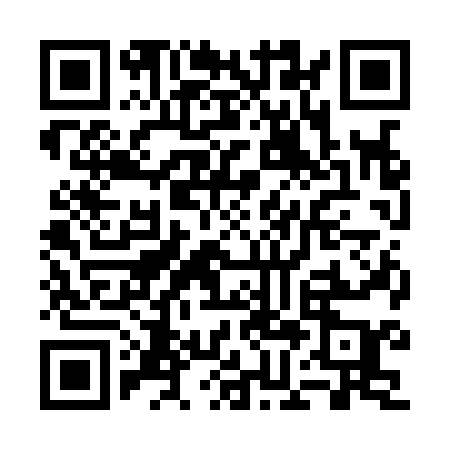 Ramadan times for Montpellier, Languedoc-Roussillon, FranceMon 11 Mar 2024 - Wed 10 Apr 2024High Latitude Method: Angle Based RulePrayer Calculation Method: Islamic Organisations Union of FranceAsar Calculation Method: ShafiPrayer times provided by https://www.salahtimes.comDateDayFajrSuhurSunriseDhuhrAsrIftarMaghribIsha11Mon6:016:017:0312:544:106:466:467:4812Tue6:006:007:0112:544:116:486:487:4913Wed5:585:587:0012:544:116:496:497:5114Thu5:565:566:5812:544:126:506:507:5215Fri5:545:546:5612:534:136:516:517:5316Sat5:525:526:5412:534:136:526:527:5417Sun5:515:516:5312:534:146:546:547:5618Mon5:495:496:5112:524:156:556:557:5719Tue5:475:476:4912:524:156:566:567:5820Wed5:455:456:4712:524:166:576:577:5921Thu5:435:436:4512:524:176:586:588:0122Fri5:415:416:4412:514:177:007:008:0223Sat5:395:396:4212:514:187:017:018:0324Sun5:385:386:4012:514:197:027:028:0525Mon5:365:366:3812:504:197:037:038:0626Tue5:345:346:3612:504:207:047:048:0727Wed5:325:326:3412:504:207:067:068:0928Thu5:305:306:3312:494:217:077:078:1029Fri5:285:286:3112:494:227:087:088:1130Sat5:265:266:2912:494:227:097:098:1231Sun6:246:247:271:495:238:108:109:141Mon6:226:227:261:485:238:128:129:152Tue6:206:207:241:485:248:138:139:163Wed6:186:187:221:485:248:148:149:184Thu6:166:167:201:475:258:158:159:195Fri6:156:157:181:475:258:168:169:216Sat6:136:137:171:475:268:188:189:227Sun6:116:117:151:465:268:198:199:238Mon6:096:097:131:465:278:208:209:259Tue6:076:077:111:465:278:218:219:2610Wed6:056:057:101:465:288:228:229:27